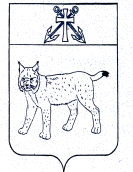 АДМИНИСТРАЦИЯ УСТЬ-КУБИНСКОГОМУНИЦИПАЛЬНОГО ОКРУГАПОСТАНОВЛЕНИЕс. Устьеот 09.01.2023                                                                                                    № 49Об утверждении Положения об антинаркотической комиссии Усть-Кубинского муниципального округа	В соответствии с методическими рекомендациями аппарата антинаркотической комиссии Вологодской области по организации деятельности антинаркотических комиссий в муниципальных образованиях области, Указа Президента Российской Федерации от 18 октября 2007 года № 1374 «О дополнительных мерах по противодействию незаконному обороту наркотических средств, психотропных веществ и их прекурсоров», ст. 42 Устава округа администрация округаПОСТАНОВЛЯЕТ:	1. Утвердить Положение об антинаркотической комиссии Усть-Кубинского муниципального округа (приложение 1).	2. Утвердить состав антинаркотической комиссии Усть-Кубинского муниципального округа (приложение 2).	3. Признать утратившим силу  постановление администрации района от 26 марта 2020 года № 339 «Об утверждении Положения об антинаркотической комиссии Усть-Кубинского муниципального района».	4. Настоящее постановление вступает в силу со дня его обнародования.Глава округа                                                                                                    И.В. БыковПоложение об антинаркотической комиссииУсть-Кубинского муниципального округа 1. Общие положения1.1. Антинаркотическая комиссия Усть-Кубинского муниципального округа  (далее – Комиссия) является органом, обеспечивающим координацию деятельности подразделений территориальных органов федеральных органов исполнительной власти области, органов местного самоуправления округа по противодействию незаконному обороту наркотических средств, психотропных веществ и их прекурсоров.Комиссия создается органами местного самоуправления округа и осуществляет свою деятельность на территории Усть-Кубинского муниципального округа.1.2. Комиссия в своей деятельности руководствуется Конституцией Российской Федерации, федеральными конституционными законами, федеральными законами, указами и распоряжениями Президента Российской Федерации, постановлениями и распоряжениями Правительства Российской Федерации, иными нормативными правовыми актами Российской Федерации, законами и нормативными правовыми актами Вологодской области, решениями Государственного антинаркотического комитета, решениями антинаркотической комиссии Вологодской области, а также настоящим Положением.1.3. Комиссия осуществляет свою деятельность во взаимодействии с антинаркотической комиссией Вологодской области, территориальными органами федеральных органов исполнительной власти области, органами исполнительной государственной власти области, органами местного самоуправления муниципальных образований области, общественными объединениями и организациями.2. Основные задачи Комиссии2.1. Основными задачами Комиссии являются:участие в формировании и реализации на территории Усть-Кубинского муниципального округа государственной политики в области противодействия незаконному обороту наркотических средств, психотропных веществ и их прекурсоров, подготовка предложений в антинаркотическую комиссию Вологодской области по совершенствованию законодательства области в сфере противодействия незаконному обороту наркотиков; подготовка отчетов о деятельности Комиссии и представление их руководителю аппарата антинаркотической комиссии Вологодской области не позднее 10 числа полугодия, следующего за отчетным;мониторинг и оценка развития наркоситуации на территории Усть-Кубинского муниципального округа в соответствии с Методикой и порядком осуществления мониторинга, а также критериями оценки развития наркоситуации в Российской Федерации и ее субъектах, утвержденной протоколом заседания Государственного антинаркотического комитета от 18 декабря 2012 года № 18, и представление результатов руководителю аппарата антинаркотической комиссии Вологодской области не позднее 15 февраля года, следующего за отчетным;координация деятельности органов местного самоуправления Усть-Кубинского муниципального округа по противодействию незаконному обороту наркотических средств, психотропных веществ и их прекурсоров, а также организация взаимодействия с подразделениями территориальных органов федеральных органов исполнительной власти области и органами исполнительной государственной власти области, с общественными объединениями и организациями;разработка мер, направленных на противодействие незаконному обороту наркотических средств, психотропных веществ и их прекурсоров, в том числе на профилактику наркомании на территории Усть-Кубинского муниципального округа, а также на повышение эффективности реализации подпрограммы 5 «Противодействие незаконному обороту наркотиков, снижение масштабов злоупотребления алкогольной продукцией, профилактика алкоголизма и наркомании» муниципальной программы "Обеспечение профилактики правонарушений, безопасности населения и территории Усть-Кубинского муниципального района в 2021-2025 годах", утвержденной постановлением администрации района от 29 декабря 2020 года № 1275 «О муниципальной программе «Обеспечение законности, правопорядка и общественной безопасности в Усть-Кубинском муниципальном округе на 2021-2025 годы»;анализ эффективности деятельности органов местного самоуправления округа по противодействию незаконному обороту наркотических средств, психотропных веществ и их прекурсоров;сотрудничество с органами местного самоуправления других муниципальных образований Вологодской области и с органами местного самоуправления муниципальных образований других субъектов Российской Федерации в области противодействия незаконному обороту наркотических средств, психотропных веществ и их прекурсоров;решение иных задач, предусмотренных законодательством Российской Федерации и законодательством Вологодской области о наркотических средствах, психотропных веществах и их прекурсорах.3. Полномочия Комиссии3.1. Для осуществления своих задач Комиссия имеет право:принимать в пределах своей компетенции решения, касающиеся организации, координации, совершенствования и оценки эффективности деятельности территориальных подразделений территориальных органов федеральных органов исполнительной власти, органов местного самоуправления Усть-Кубинского муниципального округа по противодействию незаконному обороту наркотических средств, психотропных веществ и их прекурсоров, а также осуществлять контроль за исполнением этих решений;вносить в установленном порядке предложения по вопросам противодействия незаконному обороту наркотических средств, психотропных веществ и их прекурсоров, требующих решения Губернатора Вологодской области, Правительства Вологодской области и антинаркотической комиссии Вологодской области;создавать рабочие группы для изучения вопросов, касающихся противодействия незаконному обороту наркотических средств, психотропных веществ и их прекурсоров, а также для подготовки проектов соответствующих решений Комиссии; запрашивать и получать в установленном законодательством Российской Федерации порядке необходимые материалы и информацию от территориальных подразделений территориальных органов федеральных органов исполнительной власти, органов местного самоуправления Усть-Кубинского муниципального округа, общественных объединений, организаций (независимо от форм собственности) и должностных лиц;привлекать для участия в работе Комиссии должностных лиц и специалистов подразделений территориальных органов федеральных органов исполнительной власти, органов местного самоуправления Усть-Кубинского муниципального округа, а также представителей организаций и общественных объединений (с их согласия).4. Организация деятельности Комиссии4.1. Председателем Комиссии  по должности является заместитель главы округа.4.2. Состав Комиссии утверждается постановлением администрации Усть-Кубинского муниципального округа.4.3. В состав Комиссии в обязательном порядке включаются:заместитель главы Усть-Кубинского муниципального округа (председатель Комиссии);начальник отделения полиции по оперативному обслуживанию территории Усть-Кубинского муниципального района МО МВД России «Сокольский» (по согласованию);начальник управления образования администрации Усть-Кубинского муниципального округа;главный врач БУЗ ВО «Усть-Кубинская центральная районная больница» (по согласованию);директор АУ «Центр культуры, библиотечного обслуживания и спорта Усть-Кубинского района».Кроме того, по решению председателя антинаркотической комиссии  Усть-Кубинского муниципального округа, в состав Комиссии могут быть  включены иные должностные лица  подразделений территориальных органов федеральных органов исполнительной власти, органов местного самоуправления Усть-Кубинского муниципального округа,  по согласованию с соответствующими органами. 4.4. Комиссия осуществляет свою деятельность на плановой основе.4.5. Планирование работы Комиссии осуществляется на год.4.6. Заседания Комиссии проводятся не реже одного раза в квартал. В случае необходимости по решению председателя Комиссии могут проводиться внеочередные заседания комиссии.Подготовка материалов к заседанию Комиссии осуществляется представителями тех органов, к ведению которых относятся рассматриваемые вопросы. 4.7. Присутствие на заседании Комиссии ее членов обязательно.Члены Комиссии обладают равными правами при обсуждении рассматриваемых на заседании вопросов.Члены Комиссии не вправе делегировать свои полномочия иным лицам. В случае невозможности присутствия члена Комиссии на заседании он обязан заблаговременно известить об этом секретаря Комиссии.Лицо, исполняющее обязанности руководителя подразделения территориального органа федерального органа исполнительной власти области или иного должностного лица, являющегося членом Комиссии, принимает участие в заседании Комиссии с правом совещательного голоса.Заседание Комиссии считается правомочным, если на нем присутствует более половины ее членов.В зависимости от рассматриваемых вопросов к участию в заседаниях Комиссии могут привлекаться иные лица.4.8. Решение Комиссии оформляется протоколом, который подписывается председателем Комиссии.Решения, принимаемые Комиссией в соответствии с ее компетенцией, являются обязательными для подразделений территориальных органов федеральных органов исполнительной власти, органов местного самоуправления Усть-Кубинского муниципального округа области и организаций, расположенных на территории Усть-Кубинского муниципального округа.5. Обеспечение деятельности Комиссии5.1. Для организационного обеспечения деятельности Комиссии председатель Комиссии назначает одного из должностных лиц органа местного самоуправления Усть-Кубинского муниципального округа  (секретаря Комиссии).5.2. Основными задачами секретаря Комиссии являются:разработка проекта плана работы Комиссии;обеспечение подготовки и проведения заседаний Комиссии;обеспечение контроля за исполнением решений Комиссии;подготовка отчетов о деятельности Комиссии;мониторинг и оценка развития наркоситуации на территории Усть-Кубинского муниципального округа;обеспечение взаимодействия Комиссии с аппаратом антинаркотической комиссии Вологодской области;организация и координация деятельности рабочих групп Комиссии;организация и ведение делопроизводства Комиссии.5.3. Информационно-аналитическое обеспечение деятельности Комиссии осуществляют в установленном порядке подразделения территориальных органов федеральных органов исполнительной власти области и органы местного самоуправления Усть-Кубинского муниципального округа, руководители которых являются членами Комиссии.Состав антинаркотической комиссии Усть-Кубинского муниципального округа Утвержденопостановлением администрации округа от 09.01.2023 № 49                      (приложение 1)Утвержденопостановлением администрации округа от 09.01.2023 № 49(приложение 2)Комарова Е.Б.- заместитель главы округа, начальник отдела культуры, туризма и молодежи администрации округа, председатель комиссии;Широков А.А.-начальник отдела безопасности, мобилизационной работы, ГО и ЧС администрации округа, заместитель председателя комиссии;Ильичева С.А.-документовед 1 категории отдела организационной работы администрации округа, секретарь комиссии.Члены комиссии:Бахтина И.Н.-директор БУ СО ВО «КЦСОН Усть-Кубинского района» (по согласованию);Белов С.Б.- начальник отдела физической культуры и спорта администрации округа;Боричева А.Ф.-корреспондент районной газеты «Северная новь» (по согласованию);Братанова М.А.-директор АУ «Центр культуры и библиотечного обслуживания и спорта Усть-Кубинского района»;Волченкова Н.Н.-председатель местного отделения Усть-Кубинской районной организации Общероссийской общественно-государственной организации «Союз женщин России» (районный совет женщин) (по согласованию);Качанов С.А.-главный врач БУЗ ВО «Усть-Кубинская центральная районная больница» (по согласованию);Мариничева О.В.-консультант, исполняющий обязанности ответственного секретаря административной комиссии округа, комиссии по делам несовершеннолетних и защите их прав округа юридического отдела администрации округа;Крупеникова М.А.-председатель Общественного совета Усть-Кубинского округа (по согласованию);Левичев Н.Н.-начальник отделения полиции по оперативному обслуживанию территории Усть-Кубинского муниципального района МО МВД России «Сокольский» (по согласованию);Смирнова О.В.- начальник управления образования администрации округа;Соколов И.А.-заместитель начальника Сокольского межмуниципального филиала ФКУ УИИ УФСИН России по Вологодской области (по согласованию);Тепляшова А.Д.-председатель Усть-Кубинского районного отделения Всероссийской общественной организации ветеранов (пенсионеров) войны, труда, Вооруженных сил и правоохранительных органов (районный совет ветеранов) (по согласованию).